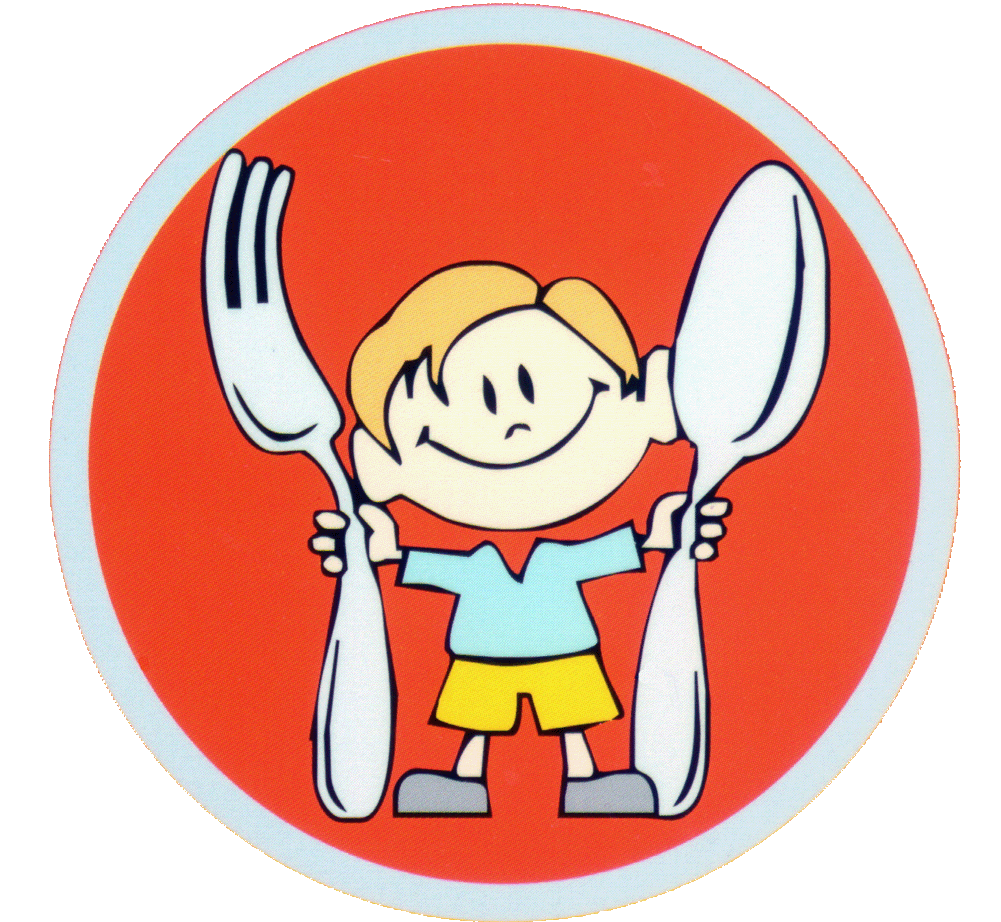 В целях выяснения удовлетворённости учащихся 1 – 11 классов организацией питания, санитарным состоянием столовой и качеством приготовления пищи в школе с 25.12.2015 г. по 28.12.2015 года был проведён мониторинг (анкетирование) состояния организации питания.В анкетировании приняли участие 287 учеников, что составляет 80,85% всех учащихся. В анкетировании не приняли участие учащиеся, находящиеся на индивидуальном обучении на дому (10 учеников), отсутствующие по причине болезни  или другим уважительным причинам.Полученные результаты представлены в таблицах 1, 2 и 3.Результаты анкетирования учащихся 1 - 4 классовТаблица 1*респонденты предлагают увеличить ассортимент с помощью следующих блюд:Десертов;Кондитерских изделий.Анализируя Таблицу 1 можно сделать следующие выводы:менее половины учеников начальной школы (37,5%) завтракают 76% респондентов только обедают и 22,5% пользуются буфетом. 2,6 % учеников не едят в школе.80,13 % учеников считают, что еда вкусная и хорошего качества, а 10,77% ответили, что бывает по-разному.46,56 % респондентов считают, что в столовой существует выбор блюд и 14,12 % считают, что выбор есть иногда.96,5 % учащихся устраивает объём порций в столовой.Результаты анкетирования учащихся 5 - 9 классовТаблица 2*респонденты предлагают увеличить ассортимент с помощью следующих блюд:Десертов;Кондитерских изделий.Анализируя Таблицу 2 можно сделать следующие выводы:Менее четверти учащихся 5 – 9 классов (16,2%) завтракают. 97% респондентов только обедают и 54 % пользуются буфетом. 21,6 % учеников не едят в школе.53 % учеников считают, что еда вкусная и хорошего качества, а 11 % ответили, что бывает по-разному.42 % респондентов считают, что в столовой существует выбор блюд и 38% считают, что выбор есть иногда.90% учащихся устраивает объём порций в столовой.	Результаты анкетирования учащихся 10 - 11 классовТаблица 3*респонденты предлагают увеличить ассортимент с помощью следующих блюд:Кондитерских изделий.Анализируя Таблицу 3 можно сделать следующие выводы:Только 9 % учащихся старших классов завтракают в школьной столовой. 97 % респондентов только обедают и 98% пользуются буфетом. 13 % учеников 10 – 11 классов предпочитают в школе не питаться.68 % учеников считают, что еда вкусная и хорошего качества, а 27 % ответили, что бывает по-разному.76% респондентов считают, что в столовой существует выбор блюд и 14% считают, что выбор есть иногда.84 % учащихся устраивает объём порций в столовой.Общие выводы:В ОУ удовлетворительно организовано горячее питание. Все учащиеся питаются в положенное время, предусмотренное расписанием работы столовой. Охват горячим питанием составляет 98,5 % учащихся, что вые показателя прошлого учебного года на 2,98%.Более 67,04 % учащихся удовлетворены качеством пищи, что выше показателя прошлого года  на 37,04%.81 % респондентов удовлетворены санитарным состоянием зала для приёма пищи, что выше показателя прошлого учебного года на 44%.Исполнитель:Лукьянчикова Е.М., заместитель директора по АХЧ№Вопрос анкетыРезультат1.Как часто Вы питаетесь в школьной столовой?2.Вкусно ли готовят в Вашей столовой?3.Существует ли в Вашей столовой выбор первых и вторых блюд (2 и более вида)?4.Успеваете ли Вы за перемену поесть в школьной столовой и вернуться в класс до звонка на урок?5.Устраивает ли Вас объем порции, предлагаемой в школьной столовой?6.Хотели ли бы Вы увеличить ассортимент (выбор) предлагаемых блюд?*№Вопрос анкетыРезультат1.Как часто Вы питаетесь в школьной столовой?2.Вкусно ли готовят в Вашей столовой?3.Существует ли в Вашей столовой выбор первых и вторых блюд (2 и более вида)?4.Успеваете ли Вы за перемену поесть в школьной столовой и вернуться в класс до звонка на урок?5.Устраивает ли Вас объем порции, предлагаемой в школьной столовой?6.Хотели ли бы Вы увеличить ассортимент (выбор) предлагаемых блюд?*№Вопрос анкетыРезультат1.Как часто Вы питаетесь в школьной столовой?2.Вкусно  ли готовят в Вашей столовой?3.Существует ли в Вашей столовой выбор первых и вторых блюд (2 и более вида)?4.Успеваете ли Вы за перемену поесть в школьной столовой и вернуться в класс до звонка на урок?5.Устраивает ли Вас объем порции, предлагаемой в школьной столовой?6.Хотели ли бы Вы увеличить ассортимент (выбор) предлагаемых блюд?*